мЕРОПРИЯТИЯ ПО ЭНЕРГОСБЕРЕЖЕНИЮ • 277 МЕРОПРИЯТИЙ • ПОЛНЫЙ СПИСОК 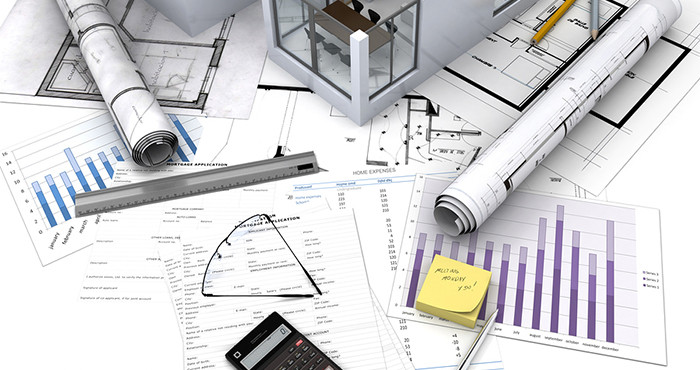 Мероприятия по энергосбережению: • для Учреждений • для Предприятий • для МКДПОЛНЫЙ ПЕРЕЧЕНЬ МЕРОПРИЯТИЙ ПО ЭНЕРГОСБЕРЕЖЕНИЮДалее идет перечень мероприятий по энергосбережению разбитый по следующим категориям:Мероприятия энергосбережения в бюджетных учрежденияхМероприятия по энергосбережению на предприятияхМероприятия для многоквартирных домовПеречень мероприятий для регулируемых организацийТиповые организационные мероприятия по энергосбережению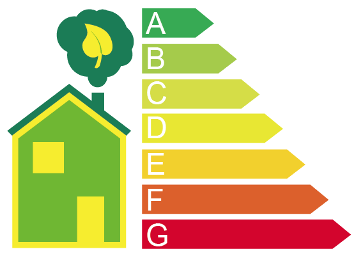 ПРОГРАММА ЭНЕРГОСБЕРЕЖЕНИЯ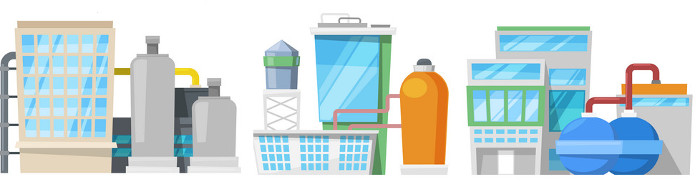 МЕРОПРИЯТИЯ ЭНЕРГОСБЕРЕЖЕНИЯ В БЮДЖЕТНЫХ УЧРЕЖДЕНИЯХПРОГРАММА ЭНЕРГОСБЕРЕЖЕНИЯМЕРОПРИЯТИЯ ПО ЭНЕРГОСБЕРЕЖЕНИЮ НА ПРЕДПРИЯТИЯХМЕРОПРИЯТИЯ ПО ЭНЕРГОСБЕРЕЖЕНИЮ ДЛЯ МНОГОКВАРТИРНЫХ ДОМОВ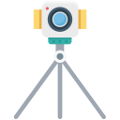 ТЕПЛОВИЗИОННОЕ ОБСЛЕДОВАНИЕ
ТИПОВЫЕ ОРГАНИЗАЦИОННЫЕ МЕРОПРИЯТИЯ ПО ЭНЕРГОСБЕРЕЖЕНИЮПРОГРАММА ЭНЕРГОСБЕРЕЖЕНИЯМЕРОПРИЯТИЯ ПО ЭНЕРГОСБЕРЕЖЕНИЮ В КОТЕЛЬНЫХОбследование котельных и котельного оборудованияСоставление руководств и режимных карт эксплуатации, управления и облуживания оборудования и периодический контроль со стороны руководства учреждения за их выполнениемПоддержание оптимального коэффициента избытка воздуха и хорошего смешивания его с топливомУстановка водяного поверхностного экономайзера за котломПрименение за котлоагрегатами установок глубокой утилизации тепла, установок использования уходящих дымовых газов (контактный теплообменник)Повышение температуры питательной воды на входе в барабанПодогрев питательной воды в водяном экономайзереСодержание в чистоте наружных и внутренних поверхностей нагрева котлаИспользование тепловыделений от котлов путем забора теплого воздуха из верхней зоны котельного зала и подачей его во всасывающую линию дутьевого вентилятораТеплоизоляция наружных и внутренних поверхностей котлов и теплопроводовУплотнение клапанов и тракта котлов (температура на поверхности обмуровки не должна превышать 55О С)Перевод котельных на газовое топливо. В 2-3 раза снижается стоимость 1 ГкалУстановка систем учета расходов топлива, электроэнергии, воды и отпуска теплаАвтоматизация управления работой котельнойПрименение частотного привода для регулирования скорости вращения насосов, вентиляторов и дымососов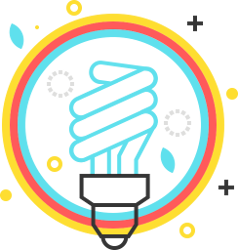 ОБСЛЕДОВАНИЕ ОСВЕЩЕНИЯ • ИЗМЕРЕНИЕ УРОВНЯ ОСВЕЩЕННОСТИЭНЕРГОСБЕРЕГАЮЩИЕ МЕРОПРИЯТИЯ В СИСТЕМЕ ЭЛЕКТРОСНАБЖЕНИЯОбследование системы освещения и уровня освещенности рабочих местПоддержания номинальных уровней напряжения в сетяхУвеличение коэффициентов загрузки электроприемников с электродвигателями и трансформаторных подстанций и ограничения их холостого ходаОснащение систем электроснабжения системами мониторинга потребления электроэнергииСокращение области применения ламп накаливания и замена их люминесцентнымиПрименение малогабаритных криптоновых ламп вместо обычных люминесцентныхЗамена люминесцентных ламп старой модификации на новые: 18 Вт вместо 20, 38 Вт вместо 40, 58 Вт вместо 65.Окраска помещений в более светлые тонаЗамена электромагнитных пускорегулирующих устройств у люминесцентных ламп на электронныеУменьшение числа личных бытовых приборов (кипятильники, кофеварки, электрочайники и т.д.)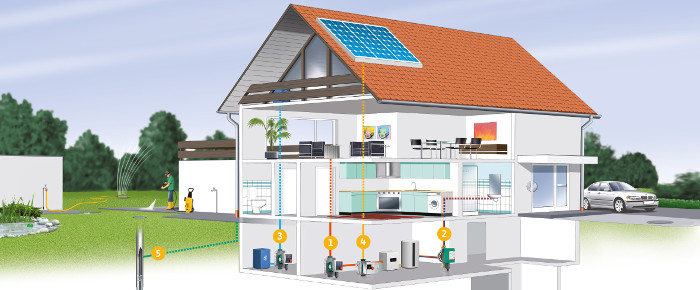 МЕРОПРИЯТИЯ ПРОГРАММЫ ЭНЕРГОСБЕРЕЖЕНИЯ В СИСТЕМЕ ОТОПЛЕНИЯЭнергоаудит системы отопления и ГВССоставление руководств по эксплуатации, управлению и обслуживанию систем отопления периодический контроль со стороны руководства учреждения за их выполнениемУстановка общедомовых счетчиков теплаОснащение квартир счетчиками теплаУстановка автоматизированного узла упраления отоплениемСнижение теплопотребления за счет автоматизации систем отопления путем установки индивидуальных тепловых пунктовСнижение потерь тепла с инфильтрующим воздухом путем уплотнения дверей и оконных стыковСнижение трансмиссионных потерь через оконные проемы путем установки третьего стекла или пленки ПВХ в межрамном пространстве оконУлучшение тепловой изоляции стен, полов и чердаковСнятие декоративных ограждений с радиаторов отопления и установка теплоотражателей за радиаторамиМЕРОПРИЯТИЯ ПО ЭНЕРГОСБЕРЕЖЕНИЮ В СИСТЕМЕ ГОРЯЧЕГО ВОДОСНАБЖЕНИЯ (ГВС)Составление руководств по эксплуатации, управлению и обслуживанию систем ГВС и периодический контроль со стороны руководства учреждения за их выполнениемСнижение потребления за счет оптимизации расходов и регулирования температуры горячей водыСвоевременное устранение утечек горячей водыМЕРОПРИЯТИЯ ДЛЯ ПРОГРАММЫ ЭНЕРГОСБЕРЕЖЕНИЯ В СИСТЕМЕ ВЕНТИЛЯЦИИОбследование систем вентиляции и кондиционированияЗамена устаревших вентиляторов с низким КПД на современные с более высоким КПДПрименения частотного регулирования скорости вращенияРегулирование подачи воздуходувок шиберами на всосе вместо регулировании на нагнетанииРегулирование вытяжной вентиляции шиберами на рабочих местах вместо регулировании на нагнетанииОтключение вентиляционных установок во время обеденных перерывов и в нерабочее времяПрименение блокировки индивидуальных вытяжных системПрименение блокировки вентилятора воздушных завес с механизмами открывания дверейПрименение устройств автоматического регулирования и управления вентиляционными установками в зависимости от температуры наружного воздухаМЕРОПРИЯТИЯ ПО СОКРАЩЕНИЮ ПОТЕРЬ В СИСТЕМЕ КОНДИЦИОНИРОВАНИЯВключение кондиционера только тогда когда это необходимоИсключение перегрева и переохлаждения воздуха в помещенииУменьшение до минимума установки на охлаждение и нагревание воздухаПоддерживание в рабочем состоянии регуляторов, поверхностей теплообменников и оборудованияМинимизировать количество воздуха, подводимого к помещениюМЕРОПРИЯТИЯ В СИСТЕМЕ ВОДОСНАБЖЕНИЯУстановка счетчиков расхода водыОбследование водоснабжения и водоотведенияПоиск и устранение утечекОРГАНИЗАЦИОННЫЕ МЕРОПРИЯТИЯ ПО ЭНЕРГОСБЕРЕЖЕНИЮ ДЛЯ ОРГАНИЗАЦИЙ И УЧРЕЖДЕНИЙНазначение ответственного лица за расходом энергоносителей и проведение мероприятий по энергосбережению.Совершенствование порядка работы организации и оптимизация работы систем освещения, вентиляции, водоснабжения.Соблюдение правил эксплуатации и обслуживания систем энергопотребления и отдельных энергоустановок, введение графиков включения и отключения систем освещения, вентиляции, тепловых завес и т.д.Организация работ по эксплуатации светильников, их чистке, своевременному ремонту оконных рам, оклейка окон, ремонт санузлов и т.п.Ведение разъяснительной работы с сотрудниками по вопросам энергосбережения.Ежеквартальная проверка и корректировка договоров на энерго- и ресурсопотребление с энергоснабжающими организациями.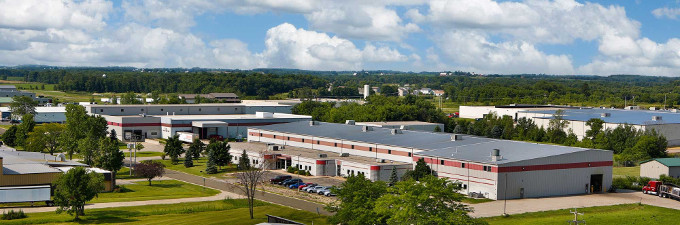 Виды мероприятий по энергоэффективностиОСНОВНЫЕ ВИДЫ МЕРОПРИЯТИЙ ПО ЭНЕРГОСБЕРЕЖЕНИЮОРГАНИЗАЦИОННО-АДМИНИСТРАТИВНЫЕ ВИДЫ МЕРОПРИЯТИЙОбучение сотрудников предприятия по программам «Энергоэффективность и энергосбережение»Организация расчетов по оптимизации работы энерго- и топливопотребляющего оборудованияОптимизация работы и контроль за работой котельного и теплосетевого оборудования (например: оптимизация работы котлов в группе с целью уменьшения суммарного расхода топлива)Мониторинг выполнения энергосберегающих мероприятий, отслеживание динамики потребления ресурсовМероприятия энергосбережения и повышения энергетической эффективности в учрежденияхВид ресурса, который можно сэкономитьВид ресурса, который можно сэкономитьВид мероприятияУстановка счётчиков расхода электроэнергииэлектрическая энергияэлектрическая энергияСреднезатратные мероприятия по энергосбережениюКонтроль рабочих режимов и сроков поверки приборов учета электрической энергииэлектрическая энергияэлектрическая энергияМалозатратные мероприятия по энергосбережению в учрежденииЗакупка нового бытового оборудования и компьютерной техники с более высоким классом энергоэффективностиэлектрическая энергияэлектрическая энергияСреднезатратные мероприятияУстановка датчиков движенияэлектрическая энергияэлектрическая энергияМалозатратные мероприятия по энергосбережению в учрежденииУменьшение числа личных бытовых приборовэлектрическая энергияэлектрическая энергияМалозатратные мероприятия по энергосбережению в учрежденииЗамена ламп накаливания на светодиодныеэлектрическая энергияэлектрическая энергияСреднезатратные мероприятияЗамена люминесцентных ламп на светодиодныеэлектрическая энергияэлектрическая энергияСреднезатратные мероприятияВключение кондиционеров по графикуэлектрическая энергияэлектрическая энергияМалозатратные мероприятия по энергосбережению в учрежденииОтключение вентиляционных установок во время обеденных перерывов и в нерабочее времяэлектрическая энергияэлектрическая энергияМалозатратные мероприятия по энергосбережению в учрежденииИспользование систем частотного регулирования в приводах электродвигателей в системах вентиляции, на насосных станциях и других объектах с переменной нагрузкойэлектрическая энергияэлектрическая энергияСредне-затратные энергосберегающие мероприятияВнедрение экономичных способов регулирования работой вентиляторовэлектрическая энергияэлектрическая энергияСредне-затратные энергосберегающие мероприятия в бюджетных учрежденияхРеконструкция электрических сетейэлектрическая энергияэлектрическая энергияКрупно-затратные мероприятияУстановка защиты от превышения номинальных уровней напряженияэлектрическая энергияэлектрическая энергияСредне-затратные энергосберегающие мероприятия в учрежденияхУстановка счётчиков расхода теплатепловая энергияСреднезатратные мероприятияСреднезатратные мероприятияКонтроль рабочих режимов и сроков поверки приборов учета тепловой энергиитепловая энергияМалозатратные мероприятияМалозатратные мероприятияУменьшение числа нагревательных приборовтепловая энергияМалозатратные мероприятия по энергосбережению в учрежденииМалозатратные мероприятия по энергосбережению в учрежденииСнижение теплопотребления за счёт оснащения радиаторов отопления термостатическими регуляторами температурытепловая энергияМалозатратные мероприятия по энергоэффективности в учрежденииМалозатратные мероприятия по энергоэффективности в учрежденииСнятие декоративных ограждений с радиаторов отоплениятепловая энергияМалозатратные мероприятия в учрежденииМалозатратные мероприятия в учрежденииИсключение перегрева и переохлаждения воздуха в помещениитепловая энергияМалозатратные мероприятия по энергосбережению в учрежденииМалозатратные мероприятия по энергосбережению в учрежденииЗамена чугунных радиаторов на более эффективные алюминиевыетепловая энергияКрупно-затратные мероприятияКрупно-затратные мероприятияУстановка термостатов и регуляторов температуры на радиаторытепловая энергияМалозатратные мероприятия в учрежденииМалозатратные мероприятия в учрежденииУстановка тепловых отражателей между отопительными приборами и стенойтепловая энергияМалозатратные мероприятия по энергосбережению в учрежденииМалозатратные мероприятия по энергосбережению в учрежденииДиспетчеризация в системах теплоснабжениятепловая энергияМалозатратные мероприятия по энергоэффективности в учрежденииМалозатратные мероприятия по энергоэффективности в учрежденииПромывка стояков и трубопроводов системы отоплениятепловая энергияСредне-затратные энергосберегающие мероприятия в бюджетных учрежденияхСредне-затратные энергосберегающие мероприятия в бюджетных учрежденияхРемонт тепловой изоляции трубопроводов системы отоплениятепловая энергияСредне-затратные энергосберегающие мероприятияСредне-затратные энергосберегающие мероприятияЗамена трубопроводов и арматуры системы отоплениятепловая энергияКрупно-затратные мероприятия энергосбережения и повышения эффективностиКрупно-затратные мероприятия энергосбережения и повышения эффективностиПрименение регулируемого отпуска тепла (по времени суток, по погодным условиям, по температуре в помещенияхтепловая энергияСредне-затратные энергосберегающие мероприятия в бюджетных учрежденияхСредне-затратные энергосберегающие мероприятия в бюджетных учрежденияхУстановка фильтров сетевой воды на входе и выходе отопительной системытепловая энергияМалозатратные мероприятия по энергосбережению в учрежденииМалозатратные мероприятия по энергосбережению в учрежденииЗаделка межпанельных и компенсационных швов в стенах зданиятепловая энергияСредне-затратные энергосберегающие мероприятия в учрежденияхСредне-затратные энергосберегающие мероприятия в учрежденияхУстранение мостиков холода в стенах и в примыканиях оконных переплётовтепловая энергияМалозатратные мероприятия по энергосбережению в учрежденииМалозатратные мероприятия по энергосбережению в учрежденииГидрофобизация наружных стентепловая энергияСредне-затратные энергосберегающие мероприятия в учрежденияхСредне-затратные энергосберегающие мероприятия в учрежденияхУтепление (облицовка) наружных стен, технического этажа, кровли, перекрытий над подвалом теплоизоляционными плитами (пенопласт под штукатурку, минераловатные плиты, плиты из вспененного стекла и базальтового волокна)тепловая энергияКрупно-затратные мероприятия энергосбережения и повышения энергетической эффективностиКрупно-затратные мероприятия энергосбережения и повышения энергетической эффективностиЗамена старых окон на окна с многокамерными стеклопакетами и переплётами с повышенным тепловым сопротивлениемтепловая энергияСредне-затратные энергосберегающие мероприятия в учрежденияхСредне-затратные энергосберегающие мероприятия в учрежденияхПрименение окон с отводом воздуха из помещения через межстекольное пространствотепловая энергияСредне-затратные энергосберегающие мероприятия в бюджетных учрежденияхСредне-затратные энергосберегающие мероприятия в бюджетных учрежденияхПрименение теплоотражающих /солнцезащитных и энергосберегающих стёкол в окнахтепловая энергияСредне-затратные энергосберегающие мероприятия в бюджетных учрежденияхСредне-затратные энергосберегающие мероприятия в бюджетных учрежденияхПрименение наружного остекления имеющего различные характеристики накопления тепла летом и зимойтепловая энергияСредне-затратные энергосберегающие мероприятияСредне-затратные энергосберегающие мероприятияУстановка теплоотражающих плёнок или энергосберегающих стёкол на окнатепловая энергияСредне-затратные энергосберегающие мероприятияСредне-затратные энергосберегающие мероприятияУстановка дополнительных тамбуров при входных дверях подъездов и в домахтепловая энергияСредне-затратные энергосберегающие мероприятия в бюджетных учрежденияхСредне-затратные энергосберегающие мероприятия в бюджетных учрежденияхУтепление потолка подвалатепловая энергияСредне-затратные энергосберегающие мероприятияСредне-затратные энергосберегающие мероприятияУтепление перекрытий и пола чердакатепловая энергияСредне-затратные энергосберегающие мероприятияСредне-затратные энергосберегающие мероприятияЗаделка, уплотнение и утепление дверных блоков на входе и обеспечение автоматического закрывания дверейтепловая энергияСредне-затратные энергосберегающие мероприятия в бюджетных учрежденияхСредне-затратные энергосберегающие мероприятия в бюджетных учрежденияхУстановка входных дверей подвальных помещений и для выходов на чердаки и крышитепловая энергияСредне-затратные энергосберегающие мероприятия в бюджетных учрежденияхСредне-затратные энергосберегающие мероприятия в бюджетных учрежденияхОрганизация работ по своевременному ремонту оконных рам и оклейке оконтепловая энергияМалозатратные мероприятия в учрежденииМалозатратные мероприятия в учрежденииЗамена деревянных окон на современные стеклопакеты ПВХтепловая энергияСредне-затратные энергосберегающие мероприятияСредне-затратные энергосберегающие мероприятияОрганизация тепловизионного мониторинга состояния ограждающих конструкций зданий и сооруженийтепловая энергияСредне-затратные энергосберегающие мероприятияСредне-затратные энергосберегающие мероприятияУтепление ограждающих конструкций и перекрытий зданийтепловая энергияКрупно-затратные мероприятия энергосбережения и повышения энергетической эффективностиКрупно-затратные мероприятия энергосбережения и повышения энергетической эффективностиСнижение потерь тепла с инфильтрующим воздухом путём уплотнения дверей и оконных стыковтепловая энергияМалозатратные мероприятия по энергоэффективности в учрежденииМалозатратные мероприятия по энергоэффективности в учрежденииТеплоизоляция труб в подвальном помещении доматепловая энергияСредне-затратные энергосберегающие мероприятия в бюджетных учрежденияхСредне-затратные энергосберегающие мероприятия в бюджетных учрежденияхИнструктаж персонала по методам энергосбережения и повышения энергетической эффективностиВСЕМалозатратные мероприятия по энергосбережению в учрежденииУстановка средств наглядной агитации по энергосбережениюВСЕМалозатратные мероприятия по энергоэффективности в учрежденииНазначение ответственного за энергосбережениеВСЕМалозатратные мероприятия по энергосбережению в учрежденииОбучение ответственных специалистов в области энергосбережения и повышения энергоэффективностиВСЕМалозатратные мероприятия в учрежденииРазработка программы энергосбереженияВСЕМалозатратные мероприятия по энергосбережению в учрежденииСнижение потребления за счёт оптимизации расходов и регулирования температуры горячей водыГВСМалозатратные мероприятия по энергоэффективности в учрежденииИспользование смесителей с автоматическим регулированием температуры водыГВССредне-затратные мероприятия в бюджетных учрежденияхУстановка счётчиков расхода горячей водыГВССредне-затратные мероприятия в бюджетных учрежденияхКонтроль рабочих режимов и сроков поверки приборов учета горячей водыГВСМалозатратные мероприятия по энергоэффективности в учрежденииКонтроль за эксплуатацией и исправностью санитарно-технического оборудования горячей водыГВСМалозатратные мероприятия по энергосбережению в учрежденииКонтроль за экономным расходованием горячей водыГВСМалозатратные мероприятия по энергоэффективности в учрежденииЛиквидация утечек и несанкционированного расхода горячей водыГВСМалозатратные мероприятия по энергоэффективности в учрежденииРемонт смесителей и / или замена на экономичные моделиГВССредне-затратные мероприятия в бюджетных учрежденияхРемонт тепловой изоляции трубопроводов системы ГВСГВССредне-затратные мероприятия в бюджетных учрежденияхЗамена трубопроводов и арматуры системы горячего водоснабженияГВСКрупно-затратные мероприятия энергосбережения и повышения энергетической эффективностиУстановка счётчиков расхода холодной водыХВССреднезатратные мероприятия по энергоэффективностиКонтроль рабочих режимов и сроков поверки приборов учета холодной водыХВСМалозатратные мероприятия по энергоэффективности в учрежденииКонтроль за эксплуатацией и исправностью санитарно-технического оборудования холодной водыХВСМалозатратныеКонтроль за экономным расходованием холодной водыХВСМалозатратные мероприятия по энергосбережению в учрежденииЛиквидация утечек и несанкционированного расхода холодной водыХВСМалозатратные мероприятия по энергосбережению в учрежденииРемонт санузловХВССредне-затратные энергосберегающие мероприятия в бюджетных учрежденияхРемонт смесителей и / или замена на экономичные моделиХВССредне-затратныеУстановка двухрежимных смывных бачковХВСМалозатратные мероприятия по энергоэффективности в учрежденииЗамена трубопроводов и арматуры системы холодного водоснабженияХВСКрупно-затратные мероприятия энергосбережения и повышения энергетической эффективностиЗамена морально устаревшего автотранспортамоторное топливоКрупно-затратные мероприятияОрганизация профилактического ремонта автотранспортамоторное топливоСредне-затратные энергосберегающие мероприятия в бюджетных учрежденияхУстановка расходомеров на автотранспортмоторное топливоСредне-затратныеПеревод автотранспорта на газмоторное топливоКрупно-затратные мероприятия энергосбережения и повышения энергетической эффективностиЗаключение энергосервисных контрактовВСЕБез-затратные мероприятия энергосбережения и повышения энергетической эффективности для учрежденийМероприятия энергосбережения и повышения энергетической эффективности на предприятииВид ресурса, который можно сэкономитьСпециальныеВид мероприятияПересмотр договорных условий электроснабженияэлектрическая энергияОрганизационные мероприятияМалозатратные мероприятия на предприятииВыбор оптимальной ценовой категории электроэнергииэлектрическая энергияОрганизационные мероприятияМалозатратные мероприятияВыбор оптимального тарифа на передачу электроэнергииэлектрическая энергияОрганизационные мероприятияМалозатратные мероприятияСокращение стоимости мощности электроэнергииэлектрическая энергияОрганизационные мероприятияМалозатратные мероприятия по энергоэффективностиПереход на обслуживание к энергосбытовой компанииэлектрическая энергияОрганизационные мероприятияМалозатратные мероприятия на предприятииВыход на оптовый рынок электроэнергииэлектрическая энергияОрганизационные мероприятияМалозатратные мероприятия по энергоэффективности на предприятииОптимизация работы на розничном рынке электроэнергииэлектрическая энергияОрганизационные мероприятияМалозатратные мероприятия по энергоэффективности на предприятииПередовые методы снижения потребления электроэнергии на предприятияхэлектрическая энергияОрганизационные мероприятияМалозатратные мероприятия по энергоэффективности на предприятииСобственная генерация электроэнергииэлектрическая энергияТехнические мероприятия по энергосбережениюМалозатратные мероприятия по энергоэффективностиСокращение потерь в электродвигателях путем оптимизации их нагрузкиэлектрическая энергияТехнические мероприятия по энергосбережениюМалозатратные мероприятияОптимизация учета электроэнергии с помощью автоматизированной системы АСКУЭэлектрическая энергияУчет электроэнергииМалозатратные мероприятия по энергоэффективности на предприятииСокращение потребления электроэнергии с после установки контрольных датчиковэлектрическая энергияУчет электроэнергииМалозатратные мероприятияСнижение тарифов на электроэнергиюэлектрическая энергияОрганизационные мероприятияМалозатратные мероприятияКонтроль рабочих режимов и сроков поверки приборов учета электрической энергииэлектрическая энергияТехнические мероприятия по энергосбережениюМалозатратные мероприятия по энергоэффективностиУстановка датчиков движенияэлектрическая энергияТехнические мероприятия по энергосбережениюМалозатратные мероприятия по энергоэффективности на предприятииЗамена ламп накаливания на светодиодныеэлектрическая энергияТехнические мероприятия по энергосбережениюСреднезатратные мероприятия по энергоэффективностиЗамена люминесцентных ламп на светодиодныеэлектрическая энергияТехнические мероприятия по энергосбережениюСреднезатратные мероприятия по энергосбережениюВключение кондиционеров по графикуэлектрическая энергияТехнические мероприятияМалозатратные мероприятия по энергосбережению на предприятииОтключение вентиляционных установок во время обеденных перерывов и в нерабочее времяэлектрическая энергияТехнические мероприятия по энергосбережениюМалозатратные мероприятия по энергоэффективности на предприятииИспользование холодного наружного воздуха для питания компрессоровэлектрическая энергияТехнические мероприятияСредне-затратные мероприятия в области энергосбереженияИспользование систем частотного регулирования в приводах электродвигателей в системах вентиляции, на насосных станциях и других объектах с переменной нагрузкойэлектрическая энергияТехнические мероприятия по энергосбережениюСредне-затратные мероприятия по энергоэффективностиКомпенсация реактивной мощностиэлектрическая энергияТехнические мероприятияСредне-затратные мероприятияПовышение энергоэффективности на предприятияхэлектрическая энергияТехнические мероприятияСредне-затратные мероприятияВнедрение экономичных способов регулирования работой вентиляторовэлектрическая энергияТехнические мероприятияСредне-затратные мероприятия по энергоэффективностиЗамена устаревших электродвигателей на современныеэлектрическая энергияТехнические мероприятияКрупно-затратное мероприятие программы энергосбереженияВнедрение централизованной системы управления компрессорным хозяйствомэлектрическая энергияТехнические мероприятия по энергосбережениюКрупно-затратное мероприятиеЗамена морально устаревших малопроизводительных насосов на современныеэлектрическая энергияТехнические мероприятия по энергосбережениюКрупно-затратное мероприятие по энергоэффективностиЗамена морально устаревших типов вентиляторов на современные (с номинальным КПД 80…86%)электрическая энергияТехнические мероприятияКрупно-затратное мероприятие программы по энергоэффективностиОбеспечение соответствия между напорной характеристикой насосов и сопротивлением трактаэлектрическая энергияТехнические мероприятия по энергосбережениюКрупно-затратное мероприятиеОбеспечение соответствия между характеристиками вентилятора и воздушного трактаэлектрическая энергияТехнические мероприятияКрупно-затратное мероприятие программы энергосбереженияРеконструкция электрических сетейэлектрическая энергияТехнические мероприятия по энергосбережениюКрупно-затратное мероприятие программы по энергоэффективностиУстановка защиты от превышения номинальных уровней напряженияэлектрическая энергияТехнические мероприятияСредне-затратные мероприятия по энергоэффективностиОтключение вентиляционных установок во время обеденных перерывов и в нерабочее времяэлектрическая энергияТехнические мероприятияМалозатратные мероприятияОрганизация тепловизионного контроля состояния электрооборудованияэлектрическая энергияТехнические мероприятия по энергосбережениюМалозатратные мероприятияДиспетчеризация в системах теплоснабжениятопливоМероприятия по энергосбережению в котельнойМалозатратные мероприятия на предприятииИспользование отработанных масел для сжигания в котлахтопливоМероприятия по энергосбережению в котельнойМалозатратные мероприятия по энергосбережению на предприятииТепловые испытания отопительной системытопливоМероприятия по энергосбережению в отопленииМалозатратные мероприятия по энергосбережению на предприятииСоставление руководств и режимных карт эксплуатации, управления и обслуживания котельной и системы отоплениятопливоМероприятия по энергосбережению в котельнойМалозатратные мероприятия по энергоэффективности на предприятииТеплоизоляция наружных и внутренних поверхностей котлов и теплопроводовтопливоМероприятия по энергосбережению в котельнойСредне-затратные мероприятия в области энергосбереженияУстранение присосов воздуха в газоходах и обмуровках котловтопливоМероприятия по энергосбережению в котельнойМалозатратные мероприятия по энергосбережению на предприятииПредварительный подогрев питательной воды в котельнойтопливоМероприятия по энергосбережению в котельнойСредне-затратные мероприятия по энергоэффективностиПрименение антинакипных устройств на теплообменникахтопливоМероприятия по энергосбережению в котельнойСредне-затратные мероприятия в области энергосбереженияАвтоматизация управления работой котельнойтопливоМероприятия по энергосбережению в котельнойСредне-затратные мероприятия по энергоэффективностиОрганизация мониторинга и соблюдение водно-химического режима в котлахтопливоМероприятия по энергосбережению в котельнойМалозатратные мероприятия на предприятииМинимизация величины продувки котлатопливоМероприятия по энергосбережению в котельнойМалозатратные мероприятия по энергоэффективности на предприятииАвтоматизация режимов горения (поддержание оптимального соотношения топливо-воздух)топливоМероприятия по энергосбережению в котельнойМалозатратные мероприятия по энергосбережению на предприятииПроведение наладки тепловых сетейтопливоМероприятия в котельнойСредне-затратные мероприятияВнедрение метода глубокой утилизации тепла дымовых газовтопливоМероприятия по энергосбережению в котельнойКрупно-затратное мероприятие по энергоэффективностиЗамена физически и морально устаревших котловтопливоМероприятия в котельнойКрупно-затратное мероприятие программы энергосбереженияУстановка экономайзера в котельнойтопливоМероприятия по энергосбережению в котельнойКрупно-затратное мероприятие по энергоэффективностиПрименение установок глубокой утилизации тепла, установок использования уходящих дымовых газов (контактный теплообменник)топливоМероприятия в котельнойКрупно-затратное мероприятие программы по энергоэффективностиУстановка конденсатоотводчиков. Организация сбора и возврата конденсата в котёлтопливоМероприятия в котельнойКрупно-затратное мероприятиеУстановка подогревателя воздуха или воды в котельнойтопливоМероприятия по энергосбережению в котельнойКрупно-затратное мероприятие программы энергосбереженияСвоевременное устранение повреждений изоляции паропроводов и проводов конденсата с помощью современных технологий и материаловтопливоМероприятия в котельнойКрупно-затратное мероприятиеПеревод систем отопления с пара на водутопливоМероприятия в котельнойКрупно-затратное мероприятиеСодержание в чистоте наружных и внутренних поверхностей нагрева котлатопливоМероприятия в котельнойМалозатратные мероприятия по энергоэффективности на предприятииСоставление руководств по эксплуатации, управлению и обслуживанию систем ГВСтопливоМероприятия по энергосбережению в котельнойМалозатратные мероприятия по энергосбережению на предприятииУстановка тепловых завестопливоТехнические мероприятия по энергосбережениюКрупно-затратное мероприятиеУстановка проветривателей и применение микровентиляции в цехахтопливоТехнические мероприятияСредне-затратные мероприятия в области энергосбереженияОкраска поверхностей производственных помещений и оборудования в светлые тона для повышения коэффициента использования естественного и искусственного освещениятопливоТехнические мероприятияМалозатратные мероприятия по энергосбережению на предприятииСоблюдение сроков и регламентов проведения работ по наладке режимов котловтопливоМероприятия по энергосбережению в котельнойМалозатратные мероприятия по энергоэффективности на предприятииПовышение уровня автоматизации, применение профильной автоматики на котельныхтопливоМероприятия по энергосбережению в котельнойКрупно-затратное мероприятие программы энергосбереженияПовышения качества водоподготовки и контроль за его соблюдениемтопливоМероприятия по энергосбережению в котельнойСредне-затратные мероприятия в области энергосбереженияРазработка температурного графика и контроль за его соблюдениемтопливоМероприятия по энергосбережению в котельнойМалозатратные мероприятия по энергоэффективности на предприятииРемонт тепловой изоляции трубопроводов системы отопления и ГВСтопливоМероприятия по энергосбережению в котельнойСредне-затратные мероприятия в области энергосбереженияЗамена трубопроводов и арматуры системы отоплениятопливоМероприятия по энергосбережению в котельнойКрупно-затратное мероприятие программы энергосбереженияПрименение регулируемого отпуска тепла (по времени суток, по погодным условиям, по температуре в помещенияхтопливоМероприятия по энергосбережению в котельнойСредне-затратные мероприятияУстановка фильтров сетевой воды на входе и выходе отопительной системытопливоМероприятия по энергосбережению в котельнойМалозатратные мероприятия по энергоэффективности на предприятииПрименение энергоэффективных газовых горелоктопливоМероприятия по энергосбережению в котельнойСредне-затратные мероприятия в области энергосбереженияПоддержание в рабочем состоянии регуляторов, поверхностей теплообменников и оборудованиятопливоМероприятия по энергосбережению в котельнойМалозатратные мероприятия по энергосбережению на предприятииЕжегодная химическая очистка внутренних поверхностей нагрева системы отопления и теплообменных аппаратовтопливоМероприятия по энергосбережению в котельнойСредне-затратные мероприятияГидрофобизация наружных стентопливоЗданияСредне-затратные мероприятия в области энергосбереженияУтепление (облицовка) наружных стен, технического этажа, кровли, перекрытий над подвалом теплоизоляционными плитами (пенопласт под штукатурку, минераловатные плиты, плиты из вспененного стекла и базальтового волокна)топливоЗданияКрупно-затратное мероприятие программы энергосбереженияПрименение теплоотражающих /солнцезащитных и энергосберегающих стёкол в окнахтопливоЗданияСредне-затратные мероприятияПромывка трубопроводов внутренних систем отопления зданийтопливоЗданияСредне-затратные мероприятия в области энергосбереженияЗамена морально устаревшего автотранспортамоторное топливоТехнические мероприятия по энергосбережениюКрупно-затратное мероприятие программы энергосбереженияОрганизация профилактического ремонта автотранспортамоторное топливоТехнические мероприятия по энергосбережениюСредне-затратные мероприятия в области энергосбереженияУстановка расходомеровмоторное топливоТехнические мероприятия по энергосбережениюСредне-затратные мероприятия в области энергосбереженияПеревод автотранспорта на газмоторное топливоТехнические мероприятияКрупно-затратное мероприятие программы энергосбереженияЗамена трубопроводов и арматуры системы горячего и холодного водоснабженияводаМероприятия в котельнойКрупно-затратное мероприятие программы энергосбереженияВндрение новых и передовых технологий энергосбереженияВСЕНовые технологииМероприятия программы энергосбереженияМероприятия по энергосбережению в многоквартирном домеВид ресурса, который можно сэкономитьВид мероприятияКонтроль рабочих режимов и сроков поверки приборов учета электрической энергииэлектрическая энергияМалозатратные мероприятия по энергосбережению в МКДУстановка датчиков движения в местах общего пользованияэлектрическая энергияМалозатратные мероприятия по энергоэффективности в МКДЗамена ламп накаливания на светодиодные в местах общего пользованияэлектрическая энергияСреднезатратные мероприятияЗамена люминесцентных ламп на светодиодные в местах общего пользованияэлектрическая энергияСреднезатратные мероприятия по энергосбережению в многоквартирном домеЗамена морально устаревших малопроизводительных насосов на современныеэлектрическая энергияКрупно-затратные мероприятияРеконструкция электрических сетей в местах общего пользованияэлектрическая энергияКрупно-затратные мероприятия по энергоэффективности домаУстановка защиты от превышения номинальных уровней напряженияэлектрическая энергияСреднезатратные мероприятия в многоквартирном домеУстановка частотно-регулируемого привода на существующее насосное оборудование систем отопления, горячего и холодного водоснабженияэлектрическая энергияСреднезатратные мероприятия по энергосбережению в многоквартирном домеЗамена существующего насосного оборудования на новое энергоэффективное оборудование (со встроенным частотно-регулируемым приводом и системой управления электродвигателем):электрическая энергияКрупно-затратные мероприятия по энергоэффективности домаУстановка устройств для компенсации реактивной мощности (УКРМ) насосного оборудованияэлектрическая энергияСреднезатратные мероприятия по энергосбережению в многоквартирном домеРемонт лифтового оборудования с установкой частотно-регулируемого привода и эффективной программой управленияэлектрическая энергияСреднезатратные мероприятия по энергоэффективности в многоквартирном домеЗамена существующего лифтового оборудования на новое со встроенным частотно-регулируемым приводом и эффективной программой управленияэлектрическая энергияКрупно-затратные мероприятия по энергосбережению домаУстановка устройств для компенсации реактивной мощности (УКРМ) лифтового оборудованияэлектрическая энергияСреднезатратные мероприятия в многоквартирном домеЗамена светильников на основе ламп накаливания в местах общего пользования на энергоэффективные осветительные приборыэлектрическая энергияМалозатратные мероприятия по энергосбережению в МКДЗамена светильников придомового наружного освещения на энергоэффективные осветительные приборыэлектрическая энергияМалозатратные мероприятияУстановка систем автоматического контроля и регулирования освещения в местах общего пользованияэлектрическая энергияМалозатратные мероприятияв МКДЗаделка межпанельных и компенсационных швов в стенах зданиятепловая энергияСреднезатратные мероприятия по энергосбережению в многоквартирном домеУстранение мостиков холода в стенах и в примыканиях оконных переплётовтепловая энергияМалозатратные мероприятия по энергосбережению в МКДГидрофобизация наружных стентепловая энергияСреднезатратные мероприятия по энергоэффективностиУтепление (облицовка) наружных стен, технического этажа, кровли, перекрытий над подвалом теплоизоляционными плитами (пенопласт под штукатурку, минераловатные плиты, плиты из вспененного стекла и базальтового волокна)тепловая энергияКрупно-затратные мероприятия по энергосбережению домаЗамена старых окон на окна с многокамерными стеклопакетами и переплётами с повышенным тепловым сопротивлением в местах общего пользованиятепловая энергияСреднезатратные мероприятия по энергоэффективностиПрименение теплоотражающих /солнцезащитных и энергосберегающих стёкол в окнах в местах общего пользованиятепловая энергияСреднезатратные мероприятия по энергосбережению в многоквартирном домеПрименение наружного остекления имеющего различные характеристики накопления тепла летом и зимой в местах общего пользованиятепловая энергияСреднезатратные мероприятияУстановка теплоотражающих плёнок или энергосберегающих стёкол на окна в местах общего пользованиятепловая энергияСреднезатратные мероприятия по энергосбережению в многоквартирном домеУстановка дополнительных тамбуров при входных дверях подъездов и в домахтепловая энергияСреднезатратные мероприятияУтепление крышитепловая энергияМероприятия по энергоэффективности в многоквартирном домеУтепление потолка подвалатепловая энергияСреднезатратные мероприятия по энергоэффективности в многоквартирном домеУтепление перекрытий и пола чердакатепловая энергияСреднезатратные мероприятия по энергосбережению в многоквартирном домеЗаделка, уплотнение и утепление дверных блоков на входе и обеспечение автоматического закрывания дверейтепловая энергияСреднезатратные мероприятияУстановка входных дверей подвальных помещений и для выходов на чердаки и крышитепловая энергияСреднезатратные мероприятия по энергосбережению в многоквартирном домеОрганизация работ по своевременному ремонту оконных рам и оклейке окон в местах общего пользованиятепловая энергияМалозатратные мероприятияЗамена деревянных окон на современные стеклопакеты ПВХ в местах общего пользованиятепловая энергияСреднезатратные мероприятияОрганизация тепловизионного мониторинга состояния ограждающих конструкций зданий и сооруженийтепловая энергияСреднезатратные мероприятия по энергосбережению в многоквартирном домеСнижение потерь тепла с инфильтрующим воздухом путём уплотнения дверей и оконных стыковтепловая энергияМалозатратные мероприятия в МКДТеплоизоляция труб в подвальном помещении доматепловая энергияСреднезатратные мероприятия по энергосбережению в многоквартирном домеКонтроль рабочих режимов и сроков поверки приборов учета тепловой энергиитепловая энергияМалозатратные мероприятия в МКДСнижение теплопотребления за счёт оснащения радиаторов отопления термостатическими регуляторами температуры в местах общего пользованиятепловая энергияМалозатратные мероприятия по энергосбережению в МКДСнятие декоративных ограждений с радиаторов отопления в местах общего пользованиятепловая энергияМалозатратные мероприятия по энергосбережению в МКДИсключение перегрева и переохлаждения воздуха в местах общего пользованиятепловая энергияМалозатратные мероприятия по энергоэффективности в МКДПроведение наладки тепловых сетейтепловая энергияСреднезатратные мероприятия по энергосбережению в многоквартирном домеСоставление руководств по эксплуатации, управлению и обслуживанию систем ГВСтепловая энергияМалозатратные мероприятия по энергосбережению в МКДРазработка температурного графика и контроль за его соблюдениемтепловая энергияМалозатратные мероприятия по энергоэффективности в МКДПромывка стояков и трубопроводов системы отоплениятепловая энергияСреднезатратные мероприятияРемонт тепловой изоляции трубопроводов системы отопления и ГВСтепловая энергияСреднезатратные мероприятия в многоквартирном домеЗамена трубопроводов и арматуры системы отоплениятепловая энергияКрупно-затратные мероприятия по энергосбережению домаПрименение регулируемого отпуска тепла (по времени суток, по погодным условиям, по температуре в помещенияхтепловая энергияСреднезатратные мероприятия в многоквартирном домеУстановка фильтров сетевой воды на входе и выходе отопительной системытепловая энергияМалозатратные мероприятия по энергосбережению в МКДУстановка автоматизированного узла управления системой отопления (АУУ СО) с погодозависимым регулированием параметров теплоносителя в системе отоплениятепловая энергияСреднезатратные мероприятия в многоквартирном домеМодернизация ИТП с установкой теплообменника ГВС и установкой аппаратуры управления горячим водоснабжением (регуляторов температуры горячей воды)тепловая энергияКрупно-затратные мероприятия по энергоэффективности домаУстановка регуляторов температуры горячей воды на вводе в МКДтепловая энергияСреднезатратные мероприятия в многоквартирном домеРемонт (замена) трубопроводов внутридомовой системы отопления в сочетании с тепловой изоляцией (в неотапливаемых помещениях)тепловая энергияКрупно-затратные мероприятияРемонт подвальных помещений, относящихся к общему имуществу МКД, и фундаментатепловая энергияКрупно-затратные мероприятия по энергосбережению домаУтепление пола по грунтутепловая энергияСреднезатратные мероприятияПовышение теплозащиты перекрытий над подваломтепловая энергияСреднезатратные мероприятия по энергоэффективности в многоквартирном домеУплотнение наружных входных дверей с установкой доводчиковтепловая энергияМалозатратные мероприятия по энергосбережениюСнижение потребления за счёт оптимизации расходов и регулирования температуры горячей водыГВСМалозатратные мероприятия по энергоэффективности в МКДКонтроль рабочих режимов и сроков поверки приборов учета горячей водыГВСМалозатратные мероприятия по энергосбережению в МКДКонтроль за эксплуатацией и исправностью санитарно-технического оборудования горячей водыГВСМалозатратные мероприятияЛиквидация утечек и несанкционированного расхода горячей водыГВСМалозатратные мероприятия по энергосбережению в МКДЗамена трубопроводов и арматуры системы горячего водоснабженияГВСКрупно-затратные мероприятия домаРемонт (замена) трубопроводов внутридомовой системы горячего водоснабжения в сочетании с тепловой изоляцией (в неотапливаемых помещениях; по стоякам)ГВСКрупно-затратные мероприятияУстановка циркуляционного трубопровода и насоса в системе ГВСГВСКрупно-затратные мероприятия домаКонтроль рабочих режимов и сроков поверки приборов учета холодной водыХВСМалозатратные мероприятия по энергосбережению в МКДКонтроль за эксплуатацией и исправностью санитарно-технического оборудования холодной водыХВСМалозатратные мероприятияЛиквидация утечек и несанкционированного расхода холодной водыХВСМалозатратные мероприятия по энергоэффективности в МКДЗамена трубопроводов и арматуры системы холодного водоснабженияХВСКрупно-затратные мероприятия по энергосбережению домаТиповые мероприятия по энергоэффективностиВид ресурса, который можно сэкономитьВид мероприятияКонтроль рабочих режимов и сроков поверки приборов учета электрической энергииэлектрическая энергияОрганизационные мероприятия энергосбереженияУменьшение числа личных бытовых приборовэлектрическая энергияОрганизационные мероприятия энергосбереженияВключение кондиционеров по графикуэлектрическая энергияОрганизационные мероприятия энергосбереженияОтключение вентиляционных установок во время обеденных перерывов и в нерабочее времяэлектрическая энергияОрганизационные мероприятия по энергоэффективностиКонтроль рабочих режимов и сроков поверки приборов учета тепловой энергиитепловая энергияОрганизационные мероприятия энергосбереженияУменьшение числа нагревательных приборовтепловая энергияОрганизационные мероприятия энергосбереженияИсключение перегрева и переохлаждения воздуха в помещениитепловая энергияМероприятия по энергоэффективностиДиспетчеризация в системах теплоснабжениятепловая энергияОрганизационные мероприятия энергосбереженияОрганизация работ по своевременному ремонту оконных рам и оклейке оконтепловая энергияОрганизационные мероприятия энергосбереженияОрганизация тепловизионного мониторинга состояния ограждающих конструкций зданий и сооруженийтепловая энергияОрганизационные мероприятия по энергоэффективностиИнструктаж персонала по методам энергосбережения и повышения энергетической эффективностиВСЕМероприятия энергосбереженияУстановка средств наглядной агитации по энергосбережениюВСЕОрганизационные мероприятия энергосбереженияНазначение ответственного за энергосбережениеВСЕОрганизационные мероприятия по энергоэффективностиОбучение ответственных специалистов в области энергосбережения и повышения энергоэффективностиВСЕОрганизационные мероприятия энергосбереженияРазработка программы энергосбереженияВСЕМероприятия по энергоэффективностиСнижение потребления за счёт оптимизации расходов и регулирования температуры горячей водыГВСОрганизационные мероприятия энергосбереженияКонтроль рабочих режимов и сроков поверки приборов учета горячей водыГВСОрганизационные мероприятия энергосбереженияКонтроль за эксплуатацией и исправностью санитарно-технического оборудования горячей водыГВСОрганизационные мероприятия по энергоэффективностиКонтроль за экономным расходованием горячей водыГВСОрганизационные мероприятия энергосбереженияЛиквидация утечек и несанкционированного расхода горячей водыГВСМероприятия по энергоэффективностиКонтроль рабочих режимов и сроков поверки приборов учета холодной водыХВСОрганизационные мероприятия по энергоэффективностиКонтроль за эксплуатацией и исправностью санитарно-технического оборудования холодной водыХВСОрганизационные мероприятия энергосбереженияКонтроль за экономным расходованием холодной водыХВСОрганизационные мероприятия по энергоэффективностиЛиквидация утечек и несанкционированного расхода холодной водыХВСМероприятия энергосбережения